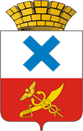 Администрация Городского округа «город Ирбит»Свердловской областиПОСТАНОВЛЕНИЕот   29    апреля 2022 года № 604-ПАг. ИрбитОб утверждении Порядка заключения Соглашения о содержании территорий прилегающих к объектамВ соответствии с Земельным кодексом Российской Федерации, Гражданским кодексом Российской Федерации, Кодексом Российской Федерации 
об административных правонарушениях, Градостроительным кодексом Российской Федерации, Федеральным законом от 30 марта 1999 года № 52-ФЗ «О санитарно-эпидемиологическом благополучии населения», статьей 16 Федерального закона                                от 06 октября 2003 года № 131-ФЗ «Об общих принципах организации местного самоуправления в Российской Федерации», Законом Свердловской области 
от 14 ноября 2018 года № 140-ОЗ «О регулировании отдельных отношений в сфере благоустройства территории муниципальных образований, расположенных 
на территории Свердловской области», Правилами благоустройства территории Городского округа «город Ирбит» Свердловской области, утвержденными решением Думы Муниципального образования город Ирбит от 26.10.2017 № 16 
«Об утверждении Правил благоустройства Муниципального образования город Ирбит» (в редакции от 23.12.2021 № 352), в соответствии со статьей 27 Устава Городского округа  «город Ирбит» Свердловской области, в целях поддержания 
и улучшения санитарного, эстетического  состояния на всей территории Городского округа «город Ирбит» Свердловской области, обеспечения чистоты, порядка
и организации благоустройства, озеленения территории, содержания зеленых насаждений, очистки и уборки  территории, повышения заинтересованности предприятий, учреждений, организаций, физических лиц, индивидуальных предпринимателей в проведении мероприятий по благоустройству прилегающих территорий, администрация Городского округа «город Ирбит» Свердловской областиПОСТАНОВЛЯЕТ:  1. Утвердить Порядок заключения Соглашения о содержании территорий прилегающих к объектам (приложение № 1).2. Утвердить форму Соглашения о содержании территорий прилегающих 
к объектам (приложение № 2).3. Отделу городского хозяйства администрации Городского округа «город Ирбит» Свердловской области:		1) провести разъяснительную работу с физическими лицами, юридическими лицами и индивидуальными предпринимателями по исполнению решения Думы Муниципального образования город Ирбит от 26.10.2017 № 16 «Об утверждении Правил благоустройства Муниципального образования город Ирбит» (в редакции от 23.12.2021 № 352);	2) организовать работу по заключению Соглашения о содержании территорий прилегающих к объектам с физическими лицами, юридическими лицами 
и индивидуальными предпринимателями;	3) осуществлять закрепление территорий прилегающих к объектам недвижимости всех форм собственности в соответствии с картой содержания территории, разрабатываемой администрацией Городского округа «город Ирбит» Свердловской области.4. Контроль за исполнением настоящего постановления оставляю за собой.5. Настоящее постановление  опубликовать в общественно-политической газете «Восход» и разместить на официальном  сайте  администрации Городского округа «город Ирбит» Свердловской области (www.moirbit.ru).Исполняющий полномочия главыГородского округа «город  Ирбит» Свердловской области                                                                                      С.С. ЛобановПриложение № 1к постановлению администрации Городского округа «город Ирбит» Свердловской областиот 29 апреля 2022 года № 604-ПАПОРЯДОКзаключения Соглашения о содержании территорий                                   прилегающих к объектам1. Настоящий Порядок разработан в соответствии с Земельным кодексом Российской Федерации, Гражданским кодексом Российской Федерации, Кодексом Российской Федерации об административных правонарушениях, Градостроительным кодексом Российской Федерации, Федеральным законом от 30 марта 1999 года 
№ 52-ФЗ «О санитарно-эпидемиологическом благополучии населения», статьей 16 Федерального закона от 06 октября 2003 года № 131-ФЗ «Об общих принципах организации местного самоуправления в Российской Федерации», Законом Свердловской области от 14 ноября 2018 года № 140-ОЗ «О регулировании отдельных отношений в сфере благоустройства территории муниципальных образований, расположенных на территории Свердловской области», а также 
в соответствии с Правилами благоустройства территории Городского округа «город Ирбит» Свердловской области, утвержденными решением Думы Муниципального образования город Ирбит от 26 октября 2017 года № 16 «Об утверждении Правил благоустройства Муниципального образования город Ирбит» (в редакции 
от 23.12.2021 № 352), в целях поддержания и улучшения санитарного и эстетического состояния на всей территории Городского округа «город Ирбит» Свердловской области, обеспечения чистоты и порядка, организации благоустройства, озеленения территории и содержания зеленых насаждений, очистки и уборки территории (далее – Правила благоустройства), повышения заинтересованности физических лиц, юридических лиц и индивидуальных предпринимателей в проведении мероприятий по благоустройству прилегающих территорий, и регламентирует процедуру подготовки и заключения Соглашения о содержании прилегающей территории, закрепляемой за физическими лицами, юридическими лицами и индивидуальными предпринимателями. 1.1. Соглашение о содержании территорий прилегающих к объектам (далее - Соглашение) заключается в рамках решения вопроса местного значения 
по организации благоустройства и озеленения территории Городского округа «город Ирбит» Свердловской области и предусматривает непосредственное участие физического лица, юридического лица или индивидуального предпринимателя, являющихся правообладателями объекта недвижимости всех форм собственности (далее – объект), в выполнении работ по содержанию и благоустройству прилегающей к указанному объекту территории. 1.2. Для целей реализации настоящего Порядка заключения Соглашения о содержании территорий прилегающих к объектам (далее - Порядок)  используются следующие понятия:правообладатель объекта - юридическое лицо, физическое лицо или индивидуальный предприниматель, который владеет (пользуется) соответствующим объектом на праве собственности, ином вещном праве, на основании договора аренды, безвозмездного пользования или иного договора, либо осуществляет соответствующее право владения или пользования в отношении объекта на основании полномочий в соответствии с действующим законодательством;орган местного самоуправления в лице исполнительно-распорядительного органа местного самоуправления - администрации Городского округа «город Ирбит» Свердловской области (далее – Администрация).2. Для закрепления территории Городского округа «город Ирбит» Свердловской области в целях благоустройства за физическими лицами, юридическими лицами и индивидуальными предпринимателями администрация Городского округа «город Ирбит» Свердловской области формирует карту содержания территорий, прилегающих к объектам с учетом фактического использования территории физическими лицами, юридическими лицами 
и индивидуальными предпринимателями. Физические лица, юридические лица 
и индивидуальные предприниматели согласовывают карту содержания территорий прилегающих к объектам и заключают Соглашение в течение 10 рабочих дней со дня их получения.2.1. При составлении карты размер территорий прилегающих к объектам определяется исходя из следующего: в случае нахождения объекта в многоквартирном жилом доме: длина – по границам помещений (магазина, салона, офиса и пр.), определяемым 
на фасаде здания и по длине автопарковки, обустроенной для данного объекта; ширина – от фасада здания по территориям общего пользования (тротуару, газонам и водоотводным канавам) до автомобильной дороги общего пользования (в том числе автопарковка), но не более 25 метров;отдельно стоящий объект:ширина – 25 метров по периметру земельного участка (при отсутствии сформированного земельного участка – от стены здания, строения, сооружения). ширина территорий прилегающих к объектам составляет менее 25 метров 
в следующих случаях: - при прохождении автомобильных дорог общего пользования на расстоянии менее 25 метров от границы основной территории, в этом случае границей территорий прилегающих к объектам является обочина дороги; - если расстояние от границы основной территории до границы соседнего земельного участка составляет менее 30 метров, в этом случае границей территорий прилегающих к объектам является середина расстояния между земельными участками. 2.2. Соглашение заключается между правообладателем и Администрацией 
в целях:создания эстетической привлекательности объекта;создания комфортных условий и благоприятных условий для проживания граждан и (или) посещения гражданами соответствующих объектов;улучшения экологического состояния прилегающей территории;выполнения действующих нормативно правовых актов, в том числе санитарных, экологических, строительных и иных норм и правил, устанавливающих требования к благоустройству прилегающей территории в зависимости от вида деятельности, осуществляемой на соответствующих объектах.2.3. Соглашение заключается как по инициативе Администрации, 
так и на основании письменного заявления правообладателя (приложение № 1).  2.4. Правообладатель при подаче заявления предъявляет документ, подтверждающий личность правообладателя, а в случае обращения представителя - документ, подтверждающий полномочия представителя в соответствии 
с законодательством Российской Федерации, копия которого заверяется должностным лицом Администрации, принимающим заявление, и приобщается 
к поданному заявлению.При подаче заявления иностранным гражданином или иностранным юридическим лицом услугами, необходимыми и обязательными для предоставления муниципальной услуги, являются:перевод документов, выданных компетентными органами иностранных государств, на государственный язык Российской Федерации (услуга выполняется 
за счет заявителя организациями частной формы собственности и (или) индивидуальными предпринимателями по установленным ими расценкам или на договорной основе);нотариальное свидетельствование верности перевода документов с одного языка на другой, нотариальное свидетельствование подлинности подписи 
на документе, нотариальное заверение копий документов (услуга предоставляется 
в государственных нотариальных конторах и у нотариусов, занимающихся частной практикой на платной основе); нотариус свидетельствует верность копии документа 
и верность перевода с одного языка на другой (если нотариус владеет соответствующими языками) или подлинность подписи переводчика (если нотариус не владеет соответствующими языками и перевод документа сделан переводчиком); 2.5. С заявлением о заключении Соглашения (далее-заявление), правообладатель объекта обращается в Администрацию, с указанием:фамилия, имя и отчество (при наличии), место жительства заявителя, реквизиты документа, удостоверяющего его личность (если заявление подается физическим лицом);наименование, место нахождения, организационно-правовая форма и сведения о государственной регистрации заявителя в Едином государственном реестре юридических лиц (в случае, если заявление подается юридическим лицом);фамилия, имя и отчество (при наличии), место жительства заявителя и сведения о государственной регистрации заявителя в Едином государственном реестре индивидуальных предпринимателей (если заявление подается индивидуальным предпринимателем);фамилия, имя и отчество (при наличии) представителя заявителя и реквизиты документа, подтверждающего его полномочия (в случае, если заявление подается представителем заявителя);почтовый адрес, адрес электронной почты, номер телефона для связи 
с заявителем или представителем заявителя;адрес и назначения объекта;планируемые виды и объемы работ по благоустройству прилагаемой территории.2.6. К заявлению прилагаются следующие документы:свидетельство о государственной регистрации юридического лица (для юридических лиц) или выписку из государственного реестра о юридическом лице, являющимся заявителем либо свидетельство о государственной регистрации индивидуального предпринимателя или выписку из государственного реестра индивидуальных предпринимателей (органы Федеральной налоговой службы 
по Свердловской области);документ, подтверждающий полномочия представителя правообладателя 
(в случае, если интересы правообладателя представляет его представитель);документы, подтверждающие право собственности, иное вещное право, наличие договора аренды, безвозмездного пользования или иного договора, либо полномочие осуществление соответствующих прав владения или пользования 
в отношении объекта;правоустанавливающие документы на земельный участок, под объектом недвижимости или временную постройку (при наличии);выписку из Единого государственного реестра недвижимости об основных характеристиках и зарегистрированных правах на объект недвижимости 
на земельный участок или схему расположения земельного участка (при наличии).2.7. Заявление подается в двух экземплярах.Специалист отдела городского хозяйства администрации Городского округа «город Ирбит» Свердловской области, (далее – специалист отдела)  ответственный 
за прием документов, проверяет надлежащее оформление заявления и соответствие приложенных к нему документов перечню документов, указанных в заявлении, 
а также заверяет копии представленных документов, сопоставляя их с оригиналами.Специалист отдела, передает документы на регистрацию документов, регистрирует заявление в соответствии с правилами делопроизводства, после чего возвращает заявителю один экземпляр заявления с отметкой о приеме документов 
(с указанием даты их приема).2.8. При поступлении заявления и документов, прилагаемых к заявлению, 
с нарушением требований, указанных пунктами 2.4., 2.5. настоящего Порядка, Администрация в течение 5 рабочих дней со дня регистрации заявления направляет заявителю письменное уведомление о необходимости устранения выявленных недостатков и срока для устранения, который не должен превышать 5 рабочих дней после получения уведомления.2.9. По результатам рассмотрения заявления и прилагаемых к нему документов Администрация разрабатывает проект Соглашения в срок, не превышающий 
10 рабочих дней, и представляет его вместе с картой содержания прилегающих территорий  правообладателю (представителю) для рассмотрения и подписания.2.10. Каждое Соглашение  регистрируется в специальном реестре, который ведется в электронном виде и на бумажных носителях (приложение № 2).  2.11. При выявлении фактов неисполнение или ненадлежащего исполнения правообладателем обязательств, установленных Соглашением, Администрация принимает меры по привлечению виновных лиц к ответственности в порядке, установленном Соглашением, действующим законодательством, а также муниципальными правовыми актами.Приложение № 1к Порядку заключения Соглашения о содержании территорий прилегающих к объектам ЗАЯВЛЕНИЕПрошу  заключить  Соглашение  о  содержании  территории  прилегающей  к  объектуПриложение:<*> Не подлежат обязательному представлению.  Приложение № 2к Порядку заключения Соглашения о содержании территорий прилегающих к объектам Форма реестра Соглашений о содержании территорий прилегающих к объектам Приложение № 2к постановлению администрации Городского округа «город Ирбит» Свердловской областиот 29 апреля  2022 года № 604-ПАСоглашение о содержании территории прилегающей к объекту№ ____ от ____________202_ гАдминистрация Городского округа «город Ирбит» Свердловской области, именуемое в дальнейшем «Администрация», в лице главы Городского округа «город Ирбит» Свердловской области ________________________________, действующего 
на основании Устава Городского округа «город Ирбит» Свердловской области, с одной стороны и___________________________________________________________________,                                           (наименование предприятия, учреждения, организации, физического лица и т.д.)в лице_______________________________________________________________________, (ФИО должность)действующая (ий) на основании __________________, именуемое (ый) в дальнейшем «Правообладатель объекта», с другой стороны, вместе именуемые «Стороны», 
в соответствии с Земельным кодексом Российской Федерации, Гражданским кодексом Российской Федерации, Кодексом Российской Федерации об административных правонарушениях, Градостроительным кодексом Российской Федерации, Федеральным законом от 30 марта 1999 года № 52-ФЗ «О санитарно-эпидемиологическом благополучии населения», Федеральным законом от 06 октября 2003 года № 131-ФЗ 
«Об общих принципах организации местного самоуправления в Российской Федерации», Законом Свердловской области от 14 ноября 2018 года № 140-ОЗ «О регулировании отдельных отношений в сфере благоустройства территории муниципальных образований, расположенных на территории Свердловской области», а также 
в соответствии с Правилами благоустройства территории Муниципального образования город Ирбит, утвержденными решением Думы Муниципального образования город Ирбит от 26 октября 2017 года № 16 «Об утверждении Правил благоустройства Муниципального образования город Ирбит» (в редакции от 23.12.2021 № 352), Уставом Городского округа «город Ирбит» Свердловской области, в целях поддержания 
и улучшения санитарного, эстетического  состояния на всей территории Городского округа «город Ирбит» Свердловской области, обеспечения чистоты, порядка 
и организации благоустройства, озеленения территории, содержания зеленых насаждений, очистки и уборки территории, повышения заинтересованности предприятий, учреждений, организаций, физических лиц, индивидуальных предпринимателей в проведении мероприятий по благоустройству прилегающих территорий, «Стороны» заключили настоящее Соглашение о нижеследующем:1. Предмет соглашения «Администрация» закрепляет за «Правообладателем объекта» территорию площадью ___________ кв. метров (далее – закрепленная территория), прилегающую к  _______________________________________________________   (зданию, строению, нежилому помещению в многоквартирном доме, временной постройке, земельному участку (объекту благоустройства), принадлежащему «Правообладателю объекта» на праве собственности, аренде, безвозмездном пользовании,  ином вещном праве______________________________ (указать вид права), в соответствии с ____________________________________________ (указывается вид, дата и номер правоустанавливающего документа), расположенному по адресу: Свердловская область, город Ирбит, _____________________________________, согласно карте содержания прилегающей территории, являющейся неотъемлемой частью настоящего соглашения (приложение № 1 к Соглашению), а «Правообладатель объекта» принимает территорию, и обязуется осуществлять работы по благоустройство и санитарному обслуживанию и содержанию указанной территории в соответствии 
с действующим законодательством, Правилами благоустройства территории Городского округа «город Ирбит» Свердловской области,  и условиями настоящего Соглашения.2. Обязанности сторон2.1. «Администрация» обязуется:2.1.1. закрепить территорию, указанную в пункте 1 настоящего Соглашения, 
за «Правообладателем объекта»;2.1.2. осуществлять контроль за качеством и сроками выполнения «Правообладателем объекта» работ по содержанию и благоустройству прилегающей 
к объекту территории, санитарными правилами, с составлением актов о недостатках работ, не вмешиваясь при этом в оперативно-хозяйственную деятельность «Правообладателя объекта»; 2.1.3. при выявлении фактов неисполнения или ненадлежащего исполнения «Правообладателем объекта» обязательств, предусмотренных настоящим Соглашением, вправе выдавать предписания (требования) об устранении нарушений 
по благоустройству территории с указанием срока исполнения предписаний (требований).2.1.4. предъявлять в судебном порядке заявления о возмещении вреда, причинённого ухудшением по вине «Правообладателя объекта» закрепленной территории, в соответствии с действующим законодательством;  2.1.5. запрашивать у «Правообладателя объекта» документы и материалы, связанные с исполнением «Правообладателя объекта» обязательств по настоящему Соглашению по содержанию и уборке закрепленной территории, а также с правовым статусом «Правообладателя объекта» и (или) объекта благоустройства.2.2. «Правообладатель объекта»  обязуется:Обеспечить выполнение работ по содержанию и благоустройству прилегающей 
к объекту территории в границах земельного участка и прилегающей территории самостоятельно или посредствам привлечения специализированных организаций за счёт собственных средств.Организовать санитарную уборку прилегающей территории к объекту.Организовать и осуществлять ремонт, окраску фасадов зданий, строений, находящихся в собственности или пользовании «Правообладателя объекта», содержать их в надлежащем состоянии.Обеспечить доступность маломобильных групп населения.2.2.1. Виды работ по содержанию и благоустройству прилегающей территории включают в себя:1) Работы по благоустройству:работы по содержанию элементов благоустройства;работы по ремонту элементов благоустройства;работы по созданию новых элементов благоустройства.2) Работы по содержанию элементов благоустройства включают в себя:осмотр всех элементов благоустройства (ограждений, зеленых насаждений, бордюров, пешеходных дорожек, малых архитектурных форм и т.д.), расположенных 
на соответствующей территории, на предмет своевременного выявления неисправностей и их несоответствий требованиям действующих нормативных актов;очистка, окраска и (или) побелка малых архитектурных форм и элементов внешнего благоустройства (оград, заборов, газонных ограждений и т.п.) в соответствии 
с техническим и эстетическим состоянием, по мере необходимости, но не реже 2 раз 
в год, исправление небольших повреждений отдельных элементов благоустройства;проведение санитарной обрезки зеленых насаждений;проведение  санитарной очистки канав, труб, дренажей, предназначенных для отвода ливневых и грунтовых вод, отходов, за исключением систем, находящихся на балансе 
и обслуживании организаций, по мере необходимости, на не реже 2 раз в год; установка, очистка, покраска, урн для мусора в соответствии с требованиями, установленными действующими правовыми актами;уборка территории (мойка, полив, подметание, удаление естественного мусора, уборка и вывоз снега, иные технологические операции, направленные на поддержание объектов благоустройства в чистоте) проводятся в объеме и с периодичностью                                             с 01 ноября по 31 марта:уборка территории от естественного мусора каждый день;уборка и вывоз снега, льда (снежно-ледяных образований);обработка противогололёдными материалами покрытий дорог, тротуаров;прочие работы.С 01 апреля по 31 октября:уборка территории от естественного мусора каждый день,покос травы, вывоз собранного мусора, смета, листвы, скошенной травы, веток 
в течение суток, прочие работы.выполнение мероприятий с сорными травами, вредителями зеленых насаждений (покос, прополка и иные сезонные работы).3) Ремонт (капитальный, текущий) элементов благоустройства заключается 
в проведении работ по восстановлению или замене отдельных изношенных элементов сооружений на более прочные и экономичные, обновлении инженерного оборудования 
и дополнительном обустройстве объектов благоустройства. Работы по капитальному ремонту элементов благоустройства включают в себя следующие виды работ:устранение деформаций и повреждений земляного полотна; восстановление дорожных покрытий в местах исправления земляного полотна; замена дорожных покрытий с основанием или частичным исправлением основания; устройство или замена бордюрного камня на тротуарах, пешеходных дорожках;замена дорожных покрытий на новые, более прочные и долговечные;восстановление поврежденных открытых водостоков, системы водоотвода; замена малых архитектурных форм. Работы по текущему ремонту элементов благоустройства включают в себя следующие виды работ: восстановление или замена отдельных элементов дорожных покрытий 
с выравниванием и уплотнением основания;восстановление или замена отдельных изношенных элементов малых архитектурных форм (оград, заборов, газонных ограждений, вазонов и т.п.); выравнивание бордюрного камня на тротуарах, пешеходных дорожках, замену приствольных решеток; заделка просадок, ям, выбоин, трещин; валка сухих, аварийных и потерявших декоративный вид деревьев и кустарников 
с корчевкой пней после получения соответствующего разрешения в администрации Городского округа «город Ирбит» Свердловской области.Работы по созданию новых элементов благоустройства включают в себя следующие виды работ:ландшафтные работы: устройство покрытий поверхности, дорожек, автостоянок, площадок, ограждений, установка малых архитектурных форм (скульптурно - архитектурных композиций, монументально-декоративных композиций, монументов, устройств для оформления мобильного и вертикального озеленения, водных устройств, осветительного оборудования и т.п.) и элементов внешнего благоустройства (оград, заборов, газонных ограждений и т.п.); озеленение: посадка декоративных деревьев и кустарников, создание живых изгородей, посадка газонов, устройство рулонных газонов; ландшафтные работы с использованием природного камня: устройство альпийских горок, декоративных водоемов; цветочное оформление участков: создание композиций непрерывного цветения, создание цветников из однолетних и (или) многолетних растений. Допускаются иные видов работ по благоустройству, соответствующие действующим нормативным правовым актам, если в результате их выполнения не ухудшается существующее благоустройство соответствующей территории. 2.3.  В целях эффективного содержания территории прилегающей к объекту, необходимо: соблюдение сроков (периодичности) выполнения работ по содержанию 
и благоустройству прилегающей к объекту территории в соответствии с перечнем видов работ;обеспечение беспрепятственного доступа «Администрации» для осуществления контроля за соблюдением «Правообладателем объекта» условий настоящего Соглашения, Правил благоустройства территории Городского округа «город Ирбит» Свердловской области, поддержания и улучшения санитарного и эстетического состояния территории города; устранение допущенных при выполнении работ по содержанию и благоустройству прилегающей к Объекту территории нарушений, выявленных «Администрацией».обеспечение выполнения обязанностей, предусмотренных настоящим Соглашением.Споры, возникающие при исполнении настоящего Соглашения, разрешаются 
по взаимному согласию сторон либо в порядке, установленном законодательством.3. Срок действия соглашенияНастоящее соглашение вступает в силу с момента его подписания и действует 
до прекращения прав «Правообладателем Объекта» на земельный участок, здание, строение, сооружение, нежилое помещение в многоквартирном доме, временной постройки (далее – объект).Соглашение может быть расторгнуто досрочно по соглашению сторон 
в письменной форме. При не достижении согласия, изменения или расторжение Соглашения осуществляется в порядке, установленном Гражданским кодексом Российской Федерации.4. Ответственность сторон4.1. В случае неисполнения или ненадлежащего исполнения условий Соглашения стороны несут ответственность в соответствии с действующим законодательством. 4.2. Ущерб, причиненный «Правообладателем Объекта» третьим лицам 
в результате исполнения и (или) неисполнения своих обязательств по настоящему Соглашению, возмещается им самостоятельно.4.3. При изменении каких либо данных (наименования юридического лица, ФИО физического лица, адреса, банковских реквизитов или реорганизации и т.п.)  Стороны информируют друг друга в письменном виде в течение 5 рабочих дней.5. Заключительные положения5.1. Настоящее Соглашение заключено в двух экземплярах, имеющих равную юридическую силу, один экземпляр выдается «Администрации», второй экземпляр – «Правообладателю объекта». 5.2. Настоящее Соглашение зарегистрировано в Реестре Соглашений 
о содержании прилегающей территории  за  № ________. 5.3. Любые изменения и дополнения к настоящему Cоглашению действительны лишь при условии, что они совершены в письменной форме и подписаны уполномоченными на то представителями Сторон. 5.4. Все разногласия по настоящему Соглашению решаются путем переговоров. Соблюдение претензионного (досудебного) порядка урегулирования споров обязательно. В случае невозможности решить спорные вопросы путем переговоров они передаются 
на рассмотрение в судебном порядке в соответствии с действующим законодательством Российской Федерации. 5.5. Приложением к настоящему Соглашению является карта содержания территории закрепления за объектом. 6. АДРЕСА И БАНКОВСКИЕ РЕКВИЗИТЫ СТОРОНПриложение № 1 к Соглашению о содержании территории прилегающей к объекту№______ от ____________Карта содержания территории прилегающей к объекту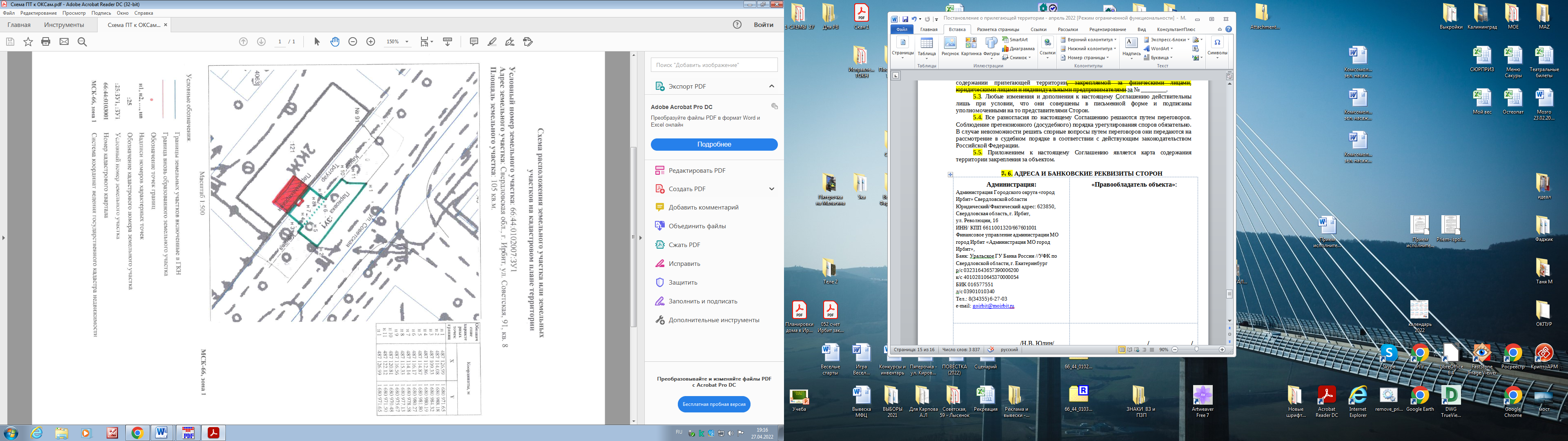 (М 1:500)Условные обозначения:- границы объекта недвижимости (объекта торговли и обслуживания);- границы содержания прилегающей территории;- границы различных видов покрытий территории;Главе Городского округа «город Ирбит» Свердловской областиГлаве Городского округа «город Ирбит» Свердловской областиГлаве Городского округа «город Ирбит» Свердловской областиГлаве Городского округа «город Ирбит» Свердловской областиГлаве Городского округа «город Ирбит» Свердловской областиГлаве Городского округа «город Ирбит» Свердловской областиГлаве Городского округа «город Ирбит» Свердловской областиГлаве Городского округа «город Ирбит» Свердловской областиотот(наименование, место нахождения заявителя)(наименование, место нахождения заявителя)(наименование, место нахождения заявителя)(наименование, место нахождения заявителя)(наименование, место нахождения заявителя)(наименование, место нахождения заявителя)(наименование, место нахождения заявителя)ОГРН, ИНН юридического лицаОГРН, ИНН юридического лицаОГРН, ИНН юридического лицаОГРН, ИНН юридического лицаОГРН, ИНН юридического лицаОГРН, ИНН юридического лицаОГРН, ИНН юридического лицаФ.И.О. представителяФ.И.О. представителяФ.И.О. представителяФ.И.О. представителяФ.И.О. представителядействующий на основаниидействующий на основаниидействующий на основаниидействующий на основаниидействующий на основаниидействующий на основании(документ, подтверждающий полномочия представителя заявителя)(документ, подтверждающий полномочия представителя заявителя)(документ, подтверждающий полномочия представителя заявителя)(документ, подтверждающий полномочия представителя заявителя)(документ, подтверждающий полномочия представителя заявителя)(документ, подтверждающий полномочия представителя заявителя)(документ, подтверждающий полномочия представителя заявителя)(документ, подтверждающий полномочия представителя заявителя)почтовый адреспочтовый адреспочтовый адресконтактный телефонконтактный телефонконтактный телефонконтактный телефонадрес электронной почтыадрес электронной почтыадрес электронной почтыадрес электронной почтыадрес электронной почтыадрес электронной почты(назначение объекта)расположенному по адресу:  город Ирбит, ___________________________________________планируемые виды и объемы работ по содержанию и благоустройству:___________________________________________________________________________________________________________________________________________________________________________________________________территории прилегающей к фасаду здания:  тротуар ________________________________                                                                            газон __________________________________парковка автотранспорта:____________________________________ ( ____ машино-мест)Я,________________________________________________________________________ настоящим также подтверждаю свое согласие на обработку моих персональных данных и их использование в целях разрешения настоящего обращения по существу.Я,________________________________________________________________________ согласен на получение документов, подготовленных в результате предоставления                  (нужное подчеркнуть): Я,________________________________________________________________________ согласен на получение документов, подготовленных в результате предоставления                  (нужное подчеркнуть): Я,________________________________________________________________________ согласен на получение документов, подготовленных в результате предоставления                  (нужное подчеркнуть): Я,________________________________________________________________________ согласен на получение документов, подготовленных в результате предоставления                  (нужное подчеркнуть): Я,________________________________________________________________________ согласен на получение документов, подготовленных в результате предоставления                  (нужное подчеркнуть): Я,________________________________________________________________________ согласен на получение документов, подготовленных в результате предоставления                  (нужное подчеркнуть): Я,________________________________________________________________________ согласен на получение документов, подготовленных в результате предоставления                  (нужное подчеркнуть): - лично (через представителя, действующего по доверенности)- лично (через представителя, действующего по доверенности)- лично (через представителя, действующего по доверенности)- лично (через представителя, действующего по доверенности)- лично (через представителя, действующего по доверенности)- лично (через представителя, действующего по доверенности)(Ф.И.О. представителя)- простым почтовым отправлением- простым почтовым отправлением- простым почтовым отправлением(индекс, регион, город, поселок, улица, дом, квартира)(индекс, регион, город, поселок, улица, дом, квартира)(индекс, регион, город, поселок, улица, дом, квартира)(индекс, регион, город, поселок, улица, дом, квартира)/(дата)(подпись)(подпись)(расшифровка)(расшифровка)№п/пНаименование документаНаличиеКол-во листов1копия документа, удостоверяющего личность заявителя и представителя заявителя2копия документа, подтверждающего полномочия представителя заявителя3свидетельство о государственной регистрации юридического лица (для юридических лиц) или выписку из государственного реестра о юридическом лице, являющимся заявителем либо свидетельство о государственной регистрации индивидуального предпринимателя или выписку из государственного реестра индивидуальных предпринимателей (органы Федеральной налоговой службы по Свердловской области);<*>4правоустанавливающие документы на земельный участок, под объектом недвижимости или временную постройку<*>5выписку из Единого государственного реестра недвижимости об основных характеристиках и зарегистрированных правах на объект недвижимости на земельный участок или схему расположения земельного участка/(дата)(подпись)(расшифровка)п\п № СоглашенияДата заключения СоглашенияАдрес объектаПравообладатель объектасрок окончания действия Соглашения12Администрация:Администрация Городского округа «город Ирбит» Свердловской областиЮридический/Фактический адрес: 623850, Свердловская область, г. Ирбит, ул. Революции, 16ИНН/ КПП 6611001320/667601001Финансовое управление администрации ГО город Ирбит «Администрация ГО город Ирбит»,  Банк: Уральское ГУ Банка России //УФК по Свердловской области, г. Екатеринбургр/с 03231643657390006200к/с 40102810645370000054БИК 016577551л/с 03901010340Тел.: 8(34355) 6-27-03e-mail: goirbit@moirbit.ru«Правообладатель объекта»:___________________  /____________/М.П.      ___________________  /____________/       М.П.